Примерный вариант заданий олимпиады по биологии и критерии оцениванияВыберите несколько верных ответов из предложенныхУстановите последовательность Вопросы с открытым вариантом ответаУстановите соответствиеРабота с текстомОткрытый вариант ответаАнализ таблицы или графикаВыбор ошибочных суждений26. Экспериментатор исследовал препарат инсулина на лабораторных крысах, имеющих заболевание сахарного диабета. После кормления, одной крысе он ввел инъекцию инсулина подкожно, а второй крысе – физиологический раствор. Какой параметр задаётся экспериментатором (независимая переменная), а какой параметр меняется в зависимости от этого (зависимая переменная)? Как изменилась концентрация глюкозы в крови и в клетках крыс через 30 минут после инъекций? Объясните действие инсулина на клетки тканей крысы.27.Исходный фрагмент молекулы ДНК имеет следующую последовательность нуклеотидов (верхняя цепь - смысловая, нижняя - транскрибируемая):5’ − ГЦГГГЦТАТГАТЦТГ − 3’3’ − ЦГЦЦЦГАТАЦТАГАЦ − 5’В результате замены одного нуклеотида в ДНК четвёртая аминокислота во фрагменте полипептида заменилась на аминокислоту Вал. Определите аминокислоту, которая кодировалась до мутации. Какие изменения произошли в ДНК, и-РНК в результате замены одного нуклеотида? Благодаря какому свойству генетического кода одна и та же аминокислота у разных организмов кодируется одним и тем же триплетом? Ответ поясните. Для выполнения задания используйте таблицу генетического кода.28. При скрещивании дигетерозиготного растения кукурузы с гладкими окрашенными семенами и растения с морщинистыми (a) неокрашенными (b) семенами в потомстве получено расщепление по фенотипу: 100 растений с гладкими окрашенными семенами; 1500 — с морщинистыми окрашенными; 110 — с морщинистыми неокрашенными; 1490 — с гладкими неокрашенными. Составьте схему скрещивания, определите генотипы потомства. Объясните формирование четырёх фенотипических групп.ВопросМаксимальное количество баллов1.Какие функции в клетке выполняют углеводы?1)энергетическую2)каталитическую3)запасающую4)гормональную5)строительную6)транспортную3 балла2.Каковы особенности строения и функционирования рибосом?1)немембранные органоиды2)мембранные органоиды3)участвуют в формировании веретена деления4)участвуют в синтезе белка5) участвуют в процессе синтеза АТФ6)состоят белков и РНК3 балла3.Для изображенного на рисунке органоида характерно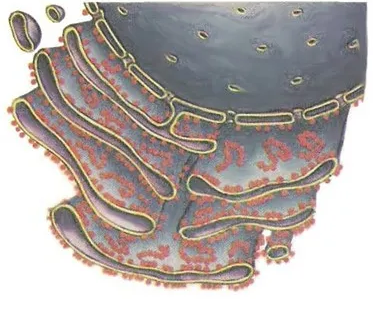 1)изолирует клетку от внешней среды2)разветвленная сеть каналов и полостей3)осуществляет транспортную функцию4)участвует в синтезе жиров, углеводов и белков5)стопка плоских цистерн, от которых ответвляются трубочки и отделяются пузырьки6) участвуют в процессе синтеза АТФ3 балла4.Какие формы естественного отбора выделяют?1)стабилизирующий2)движущий3)методический4)индивидуальный5)дизруптивный6)искусственный3 балла5. Какие функции в клетке выполняет вода?1)гормональную2)каталитическую3)структурную4)терморегуляционную5)транспортную6)энергетическую3 балла6.Установите последовательность процессов митозаА)деспирализация хромосомБ)образование веретена деленияВ)расхождение дочерних хроматид к противоположным полюсам клеткиГ)спирализация хромосомД)упорядоченное расположение хромосом, состоящих из 2-х хроматид, на экваторе клеткиЕ)формирование 2-х дочерних клеток2 балла7.Установите последовательность процессов эмбрионального развития представителей типа ХордовыеА)дифференцировка клетокБ)дробление зиготыВ)образование бластулыГ)образование гаструлыД)образование зиготыЕ)образование нейрулы2 балла8.Установите последовательность стадий энергетического обменаА)рассеивание всей энергии в виде теплаБ)образование 2-х молекул молочной кислотыВ)окисление молочной кислоты до СО2 и Н2ОГ)расщепление сложных органических веществ под действием ферментовД)разложение молекул глюкозы на 2 молекулы ПВК (пировиноградной кислоты)Е)образование 2-х молекул АТФЖ)образование 36-ти молекул АТФ2 балла9.Установите последовательность реализации генетической информацииА)и-РНКБ)признакВ)белокГ)генД)ДНК2 балла10. Определите соотношение фенотипов в потомстве от моногибридного скрещивания двух гетерозиготных организмов в случае полного доминирования. Ответ запишите в виде последовательности цифр, показывающих соотношение получившихся фенотипов, в порядке ихубывания.Ответ: ________________________2 балла11.В соматической клетке тела рыбы 56 хромосом. Какой набор хромосом имеет сперматозоид рыбы? В ответе запишите только число хромосом.Ответ: ___________________________2 балла12. В медицинской генетике широко используется генеалогический метод. Он основан на составлении родословной человека и изучении наследования того или иного признака. В подобных исследованиях используются определённые обозначения. Изучите фрагмент родословного древа одной семьи, у некоторых членов которой второй палец ноги длиннее большого пальца. 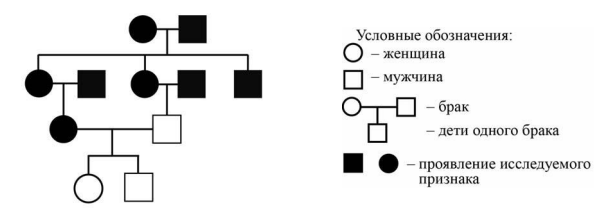 Используя предложенную схему, определите, доминантным или рецессивным является данный признак, и сцеплен ли он с половыми хромосомами. Ответ:2 балла13. Каким номером на рисунке обозначена фаза мейоза, нарушение механизмов которой может привести к появлению трисомии у потомков?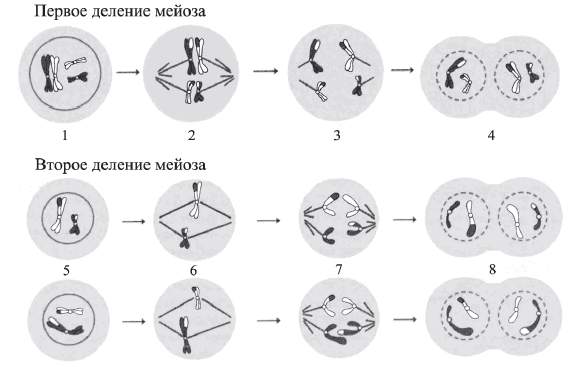 Ответ: ___________________.2 балла14.Установите соответствие между признаками и видами нуклеиновых кислот2 балла15.Установите соответствие между органоидами клетки и их группами2 балла16.Установите соответствие между характеристикой и уровнем организации белковой молекулы2 балла17.Установите соответствие между формами отбора и их особенностями2 балла18.Установите соответствие между особенностями и молекулами, для которых они характерны2 балла19.На фотографиях представлены два великих ученых, внесших значительный вклад в развитие генетики. Определите вклад каждого ученого в развитии данной науки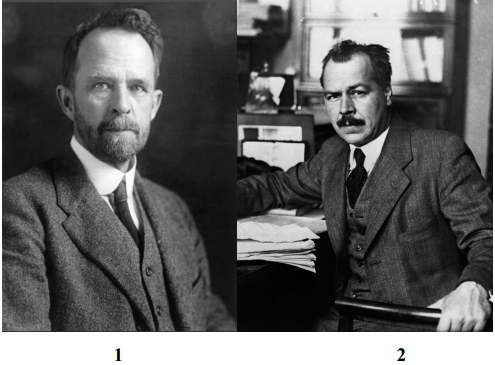 А. Выявил древние очаги формообразования культурных растенийБ. Является основателем учения об иммунитете растений В. Разработал хромосомную теорию наследственности Г. Ввел понятие «группа сцепления» Д. Ввел понятие «гомологических рядов в наследственной изменчивости» Е. Автор научного трактата «Экспериментальные основы эволюции»2 балла20. Установите соответствие между особенностями и видами гамет2 балла21. Выберите предложения, где даны описания морфологических признаков вида Сосна обыкновенная. Запишите в таблицу цифры, под которыми они указаны.(1)Сосна обыкновенная – светолюбивое растение. (2)Проросток сосны включает в себя пять–девять фотосинтезирующих семядолей. (3)Сосна способна развиваться на любой почве. (4)Зелёные листья сосны игловидные и расположены по два на укороченных побегах. (5)Удлинённые побеги расположены мутовками, которые образуются один раз в год. (6)Пыльца с мужских шишек переносится ветром и попадает на женские шишки, и происходит оплодотворение.3 балла22. На рис. 1 изображено растение, которое поставили на подоконник. За несколько дней наблюдения с листьями растения произошло изменение (рис. 2). Какое ОБЩЕЕ свойство живых систем иллюстрирует этот опыт? Приведите аналогичный пример такого явления у животных. 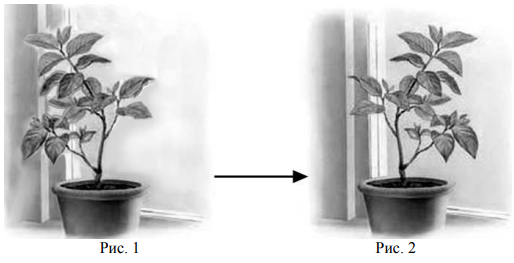 2 балла23. Проанализируйте таблицу «Органоиды эукариотической клетки». Заполните пустые ячейки таблицы, используя термины, приведённые в списке. Для каждой ячейки, обозначенной буквой, выберите соответствующий термин из предложенного списка.Список терминов: 1) окисление глюкозы 2) рибосомы 3) расщепление полимеров 4) митохондрия 5) синтез биополимеров 6) ядро 7) цитоплазма 8) образование веретена деления Запишите в таблицу выбранные цифры под соответствующими буквами2 балла24.Все перечисленные ниже признаки, кроме трёх, используются для описания крист митохондрий. Определите три признака, «выпадающих» из общего списка, и запишите в таблицу цифры, под которыми они указаны. 1) наибольшая складчатость наблюдается в мышечных клетках 2) происходит синтез АТФ 3) происходит синтез ацетил-КоА 4) являются производными внутренней мембраны 5) ограничивает клетку от цитоплазмы 6) происходит расщепление глюкозы3 балла25.Все приведённые ниже признаки, кроме трех, можно использовать для описания процессов, которые происходят в профазе первого деления мейоза. Определите три признака, «выпадающих» из общего списка, и запишите в ответ цифры, под которыми они указаны. 1) образование двух центриолей 2) расхождение бивалентов 3) сближение гомологичных хромосом 4) обмен участками гомологичных хромосом 5) деспирализация хромосом 6) разрушение ядерной мембраны3 балла